Ufficio per la Catechesi 	
della Diocesi di Como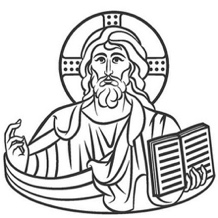 IN ATTESA DI GESÙ CHE VIENE… CON LA CORONA DI AVVENTOPROGRAMMA per l’equipeCi troviamo alle 14.15 per preparare: le sale per i bambini e gli spazi per la suddivisione degli adulti. Allestimento, nei corridoi/atri fuori dalle sale utilizzate, dei materiali per costruire la corona d’avvento; la zona per il rinfresco (coi referenti bar). Prevedere uno spazio in cui i genitori arrivando, lasciano quello che hanno portato (materiali per la corona, cibo e bevande). Suddivisione tra i catechisti delle fotocopie (uso genitori) e dei materiali per costruire il percorso d’Avvento (uso bambini)Per momento solo bambini:Ascolto del Vangelo della nascita di Gesù (Lc 2,1-20); dialogo in gruppo, durante il quale i catechisti cercano di far emergere personaggi, loro caratteristiche/azioni, emozioni e sentimenti… Preparazione, per ogni bambino, di un calendario dell’Avvento con ambienti, cose, personaggi… presenti nel racconto evangelico, da incollare a casa, uno al giorno. Una catechista prepara i modelli (base, personaggi…) da fotocopiare per tutti. Far portare ai bambini pennarelli, colla stick, forbiciI catechisti portano dei biscotti/caramelle per la pausa; gli animatori prevedono eventuali giochi da proporre se necessarioPer momento solo genitori;Preparare le fotocopie con il testo del Vangelo (Gv 1,1-12) e gli spunti di riflessioneNel momento di dialogo in gruppo, i catechisti coordinano, aiutando a stare nel tema e nei tempi, cercando di coinvolgere tutti, portando eventualmente la propria esperienza Per momento bambini e genitori insieme (nelle sale/saloni):Serve spazio e tempo adeguato perché ogni famiglia (fratellini compresi) possa costruire insieme la propria corona dell’Avvento, quindi, per ottimizzare i tempi, occorre coordinare bene gli spostamenti nelle stanze stabilite (i gruppi dei bambini più numerosi da soli nelle stanze grandi; i gruppi meno numerosi accorpati nei saloni). I catechisti dei bambini provvedono ad effettuare gli spostamenti prima dall’arrivo dei genitori che riceveranno, dai propri catechisti, le indicazioni per raggiungere i figli.I catechisti dei bambini si occupano di dare le spiegazioni: significati della corona dell’Avvento e modalità organizzative. Poi girano tra le famiglie aiutando e intrattenendosi coi genitori. Così anche gli animatori, prestando particolare attenzione dove sono presenti fratellini piccoli.I catechisti dei genitori, durante la spiegazione dell’attività, controllano la disposizione e gestione di materiali e strumenti (curando che ce ne sia per tutti). Poi girano tra le stanze in cui sono presenti le famiglie del proprio gruppo, intrattenendo relazioni e dando una mano dove serve. Il sacerdote è presente, gira e si intrattiene con tutte le famigliePrima della conclusione, un catechista va in una sala libera con 5 bambini (volontari, scelti tra i diversi gruppi) e prepara la lettura mimata dalla leggenda delle candele dell’Avvento.Scendere in chiesa puntuali (anche se la corona non è finita). Per spiegare il significato della Corona dell’AvventoOggi ci siamo riuniti qui per comporre insieme la Corona d’Avvento, simbolo che ci accompagnerà dalla prima domenica di Avvento, per quattro settimane, fino al giorno di Natale. Essa è costituita da una base su cui metteremo fronde d’abete o pino o altro verde ornato con fiocchi rossi, su cui vengono appoggiate quattro candele, da accendere a casa ogni domenica in modo progressivo.Molti sono i simboli raffigurati da questa corona: ve ne proponiamo alcuniRami di abete o pino: i rami sempre verdi dell'abete o del pino che ornano la corona sono i segni della speranza e della vita che non finisce, eterna appunto. Nastri: per ornare la corona si usano nastri rossi, o rosa, simbolo dell'amore di Gesù che diventa uomo; Quattro candele: Simbolo della luce che rappresenta Gesù, luce vera del mondo, venuta per illuminare ogni uomo. Le candele vanno accese una per settimana, al sabato sera o alla domenica, quando tutta la famiglia è riunita. Di solito l'accensione è riservata al più piccolo, proprio perché questa tradizione è nata per preparare i bambini al Natale. Durante la settimana si possono accendere le candele (una per la prima settimana, due per la seconda ecc.) quando si prega o si mangia insieme, quando arriva un ospite… Organizzazione per la costruzione della corona dell’AvventoOgni famiglia riceve una base di legno, 4 candeline e un piattino col quale recarsi al tavolo dei materiali (disposti nei corridoi e atrio) per prelevare ciò che serve alla costruzione della corona (meglio ricordare di prenderne con moderazione per permettere a tutti di averne un po’); su ogni tavolo di lavoro saranno collocati gli strumenti per il fissaggio (vinavil, colla a caldo, piccoli fil di ferro verdi…). Per momento bambini e genitori insieme (in chiesa):Padre nostro: ricordare che c’eravamo lasciati con l’impegno di impararlo!Per la rappresentazione della leggenda delle 4 candele, il catechista incaricato sale coi 5 bambini davanti all’altareChi guida cerca di far vivere la preghiera (“Vieni luce vera…”) con un coinvolgimento più personale, soprattutto per i bambini che rischiano solo di ripetere parole vuote per loro. Si potrebbe sollecitare un coinvolgimento di bambini e adulti, chiedendo ad es..: dove/a chi vogliamo portare la luce di Gesù? Quali tenebre vorremmo che illuminasse? Quale paura portare via?...Scelta del canto in accordo con il coro, tra quelli che si proporranno per le messe in Avvento (es: “Camminiamo incontro al Signore”); stampare i cartoncini con i testi del canto e della preghiera.Comunicazioni da dare: l’impegno di pregare a casa con la corona d’Avvento. Portarla nelle domeniche di Avvento, quando si partecipa alla messa: al momento dell’accensione della Grande Corona presente in Chiesa, ogni bambino accenderà ad essa la/le sue candeline. L’invito a partecipare alla messa nelle domeniche d’Avvento, che prevedono un particolare coinvolgimento dei bambini: saranno invitati a disporsi in piedi intorno all’altare per l’ascolto del Vangelo; prima di tornare al posto, sarà consegnato loro un disegno, rappresentante il brano evangelico con una frase sintetica, per colorare/pregare a casa.I catechisti, e/o gli animatori incaricati, preparano per tempo i 4 disegni (formato A5) relativi al Vangelo delle 4 domeniche d’Avvento; per ogni disegno inserire una frase/parola riferita al contenuto. Per il rinfresco (al ritrovo parrocchiale/bar):I catechisti portano pane, salame e nutella; i genitori portano bevande ed altro che desiderano condividere. I referenti bar allestiscono il tutto (tavoli, fette...)Verso la fine cerchiamo genitori volontari che ci aiutino a recuperare i materiali, riordinare e pulire gli spazi utilizzatiDA PREVEDERE PER TEMPOMateriali per costruzione corona d’Avvento:sollecitare il coinvolgimento di più persone (equipe, genitori, altri, ad es. chi può recuperare e tagliare tronchetti di legno…) per recuperare i materialiBasi di legno (sezioni di legno)Candeline rosse (offre la parrocchia)Rami di sempreverdi, pignette …Decorazioni brillanti     Nastri rossi (o stoffa rossa da tagliare a striscioline)Pezzetti di polistirolo bianco, tipo neveGancetti fil di ferro (tipo quelli per addobbi natalizi) Colla a caldo e vinilica, con bacchettine del caffè per stenderla (così poi si buttano senza dover lavare pennelli) e bicchierini (se si trovano tipo omogenizzati richiudibili, per non buttare avanzi, se no di plastica)Piatti di plastica Materiali vari portati dai genitoriPreghiera:Vieni, Luce vera,
tu che illumini ogni uomo.
Rischiara le nostre tenebre
e non avremo più paura
perché tu, Gesù,
sei luce alla nostra strada.
Donaci di portare la tua luce
ai nostri fratelli. Ore 14:45 - 15:00GENITORIBAMBINIDoveInsieme in chiesa  A gruppi, nelle saletteCosaAccoglienza- i genitori accompagnano i figli nelle sale assegnate dove trovano i propri catechisti ad attenderli e uno spazio dove lasciare i materiali portati; i fratellini vengono accompagnati in una stanza riservata per gioco/attività creative e affidati agli incaricati dell’assistenza- successivamente tutti i genitori si ritrovano in chiesaAccoglienza- i genitori accompagnano i figli nelle sale assegnate dove trovano i propri catechisti ad attenderli e uno spazio dove lasciare i materiali portati; i fratellini vengono accompagnati in una stanza riservata per gioco/attività creative e affidati agli incaricati dell’assistenza- successivamente tutti i genitori si ritrovano in chiesaOre 15:00 – 15:20GENITORIBAMBINIDoveInsieme, in chiesaA gruppi, nelle salette Cosa- Introduzione al tema con spunti di riflessione partendo dalla lettura del Vangelo di Gv 1,1-12  (sacerdote) - Ascolto del Vangelo della nascita di Gesù; dialogo in gruppo - preparazione del calendario d’Avvento per ogni bambino - pausa gioco (eventuali caramelle/biscotti)Ore 15.20 – 16.20- Ascolto del Vangelo della nascita di Gesù; dialogo in gruppo - preparazione del calendario d’Avvento per ogni bambino - pausa gioco (eventuali caramelle/biscotti)Dove A gruppi, negli spazi assegnati (chiesa/oratorio)- Ascolto del Vangelo della nascita di Gesù; dialogo in gruppo - preparazione del calendario d’Avvento per ogni bambino - pausa gioco (eventuali caramelle/biscotti)Cosa  Dialogo/condivisone in gruppo- Ascolto del Vangelo della nascita di Gesù; dialogo in gruppo - preparazione del calendario d’Avvento per ogni bambino - pausa gioco (eventuali caramelle/biscotti)Ore 16.20 – 17:15GENITORIBAMBINIDove Insieme nei saloni e sale grandiInsieme nei saloni e sale grandiCosa  I gruppi di bambini si uniscono in base alla capienza degli spazi I genitori raggiungono le stanze dove sono i propri figli, con anche i fratellini, per la preparazione della corona d’Avvento.Un catechista per stanza spiega alcuni significati della corona d’Avvento e gli aspetti organizzativi per la costruzione Prima della conclusione, un catechista con 5 bambini prepara la lettura mimata dalla leggenda delle  4 candele  I gruppi di bambini si uniscono in base alla capienza degli spazi I genitori raggiungono le stanze dove sono i propri figli, con anche i fratellini, per la preparazione della corona d’Avvento.Un catechista per stanza spiega alcuni significati della corona d’Avvento e gli aspetti organizzativi per la costruzione Prima della conclusione, un catechista con 5 bambini prepara la lettura mimata dalla leggenda delle  4 candele Ore 17:15 – 17:45GENITORIBAMBINIDoveInsieme, in chiesaInsieme, in chiesaCosaI bambini si siedono con le loro famiglie; distribuzione del cartoncino con la preghiera e il canto “Camminiamo incontro al Signore” (usato in Avvento dal coretto)Preghiera: introduzione e guida (sacerdote)- Padre Nostro - Racconto drammatizzato della leggenda delle 4 candele (un catechista e i 5 bambini pronti)- Lettura insieme della preghiera sul cartoncino, poi chi guida cerca di suscitare un coinvolgimento più personale - Canto (si può dire poi di portare il testo alle messe per cantare!)ComunicazioniI bambini si siedono con le loro famiglie; distribuzione del cartoncino con la preghiera e il canto “Camminiamo incontro al Signore” (usato in Avvento dal coretto)Preghiera: introduzione e guida (sacerdote)- Padre Nostro - Racconto drammatizzato della leggenda delle 4 candele (un catechista e i 5 bambini pronti)- Lettura insieme della preghiera sul cartoncino, poi chi guida cerca di suscitare un coinvolgimento più personale - Canto (si può dire poi di portare il testo alle messe per cantare!)ComunicazioniOre 17:45GENITORIBAMBINIDoveRitrovo parrocchiale/bar Ritrovo parrocchiale/bar CosaRinfresco condiviso – tempo per relazioni informaliRinfresco condiviso – tempo per relazioni informaliRiordinare tutti gli ambienti/recuperare i materiali (equipe e genitori volontari…)Riordinare tutti gli ambienti/recuperare i materiali (equipe e genitori volontari…)Riordinare tutti gli ambienti/recuperare i materiali (equipe e genitori volontari…)